Are You Facing Eviction? ASL Video TranscriptAre you a Maryland resident with a disability facing eviction?We understand the stress and uncertainty you may be feeling, but remember, you're not alone. Help is available.Contact Disability Rights Maryland if the eviction is related to your disability.For example, if your landlord claims you or a family member did something to violate your lease, but it was actually something related to your disability, DRM may be able to request a reasonable accommodation to solve the problem, or represent you in court. Example #2: If you have a voucher, live in public housing, or 
R-A-D housing, AND you couldn't pay the same rent amount because your income decreased, DRM may be able to help. But we can only represent a small portion of the people who call us.Here are some more place that can help: If you are facing eviction for a non-disability related issue, or if you need financial help to pay rent, contact 2-1-1 and Maryland Legal Aid. These are the best organizations to call first, for evictions not related to your disability.If you live in Anne Arundel or Prince George County, you can also contact Community Legal Services of Prince George County. The organization serves both counties.If you live on the Eastern Shore, you can also contact Shore Legal AccessIf you live in Baltimore City or Baltimore County in non-subsidized housing, you can also contact the Public Justice CenterDRM has more information and resources on our website. We are here to support and empower you.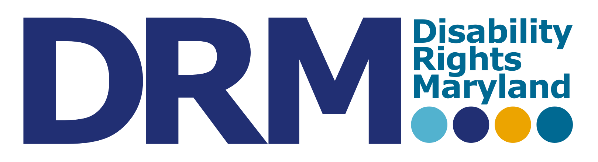 